KLASY :1 a TP gr.2, 1b TP gr.2,  1 c TP gr.2INFORMATYKANauczyciel: Beata FliszkiewiczTemat :Tworzenie stron internetowych.	20.03.20201.Strona internetowa –plik tekstowy,  w którym za pomocą specjalnego języka opisano elementy strony i jej wygląd. HTML – język, który za pomocą tzw. znaczników ( tagów ) opisuje strukturę strony i jej zawartość.2.Budowa strony internetowej.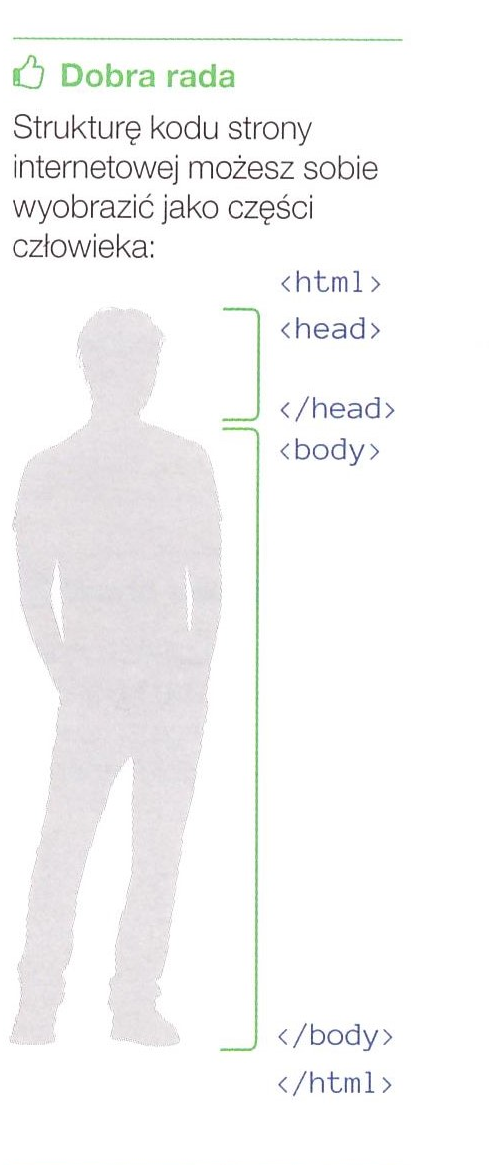 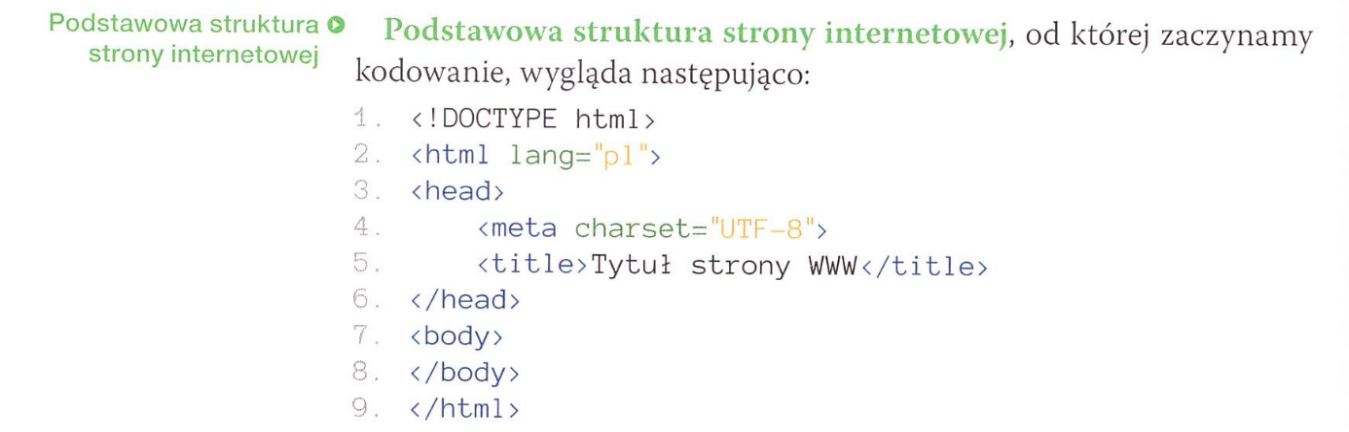 https://pl.khanacademy.org/computing/computer-programming/html-css/intro-to-html/pt/html-basics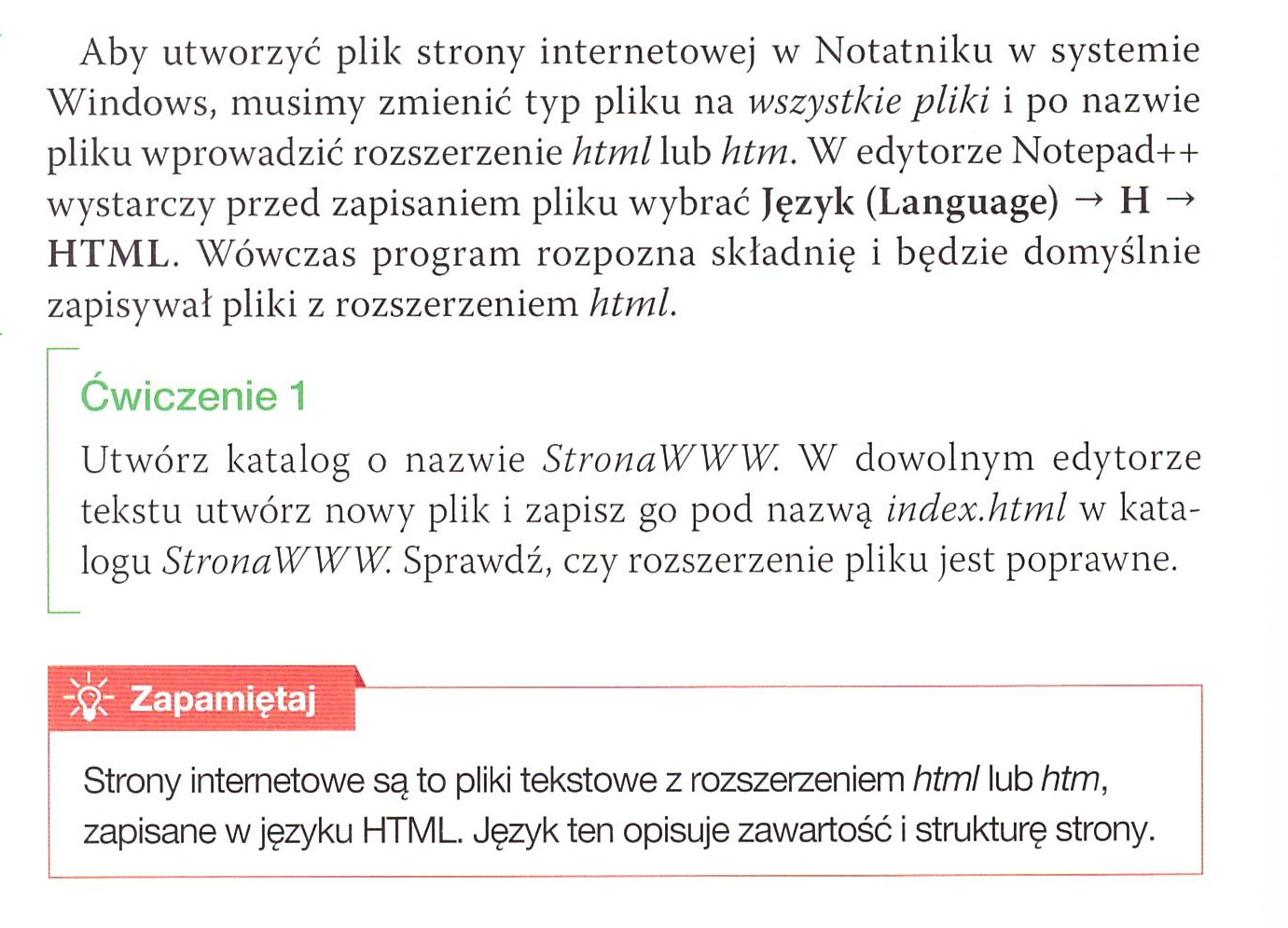 